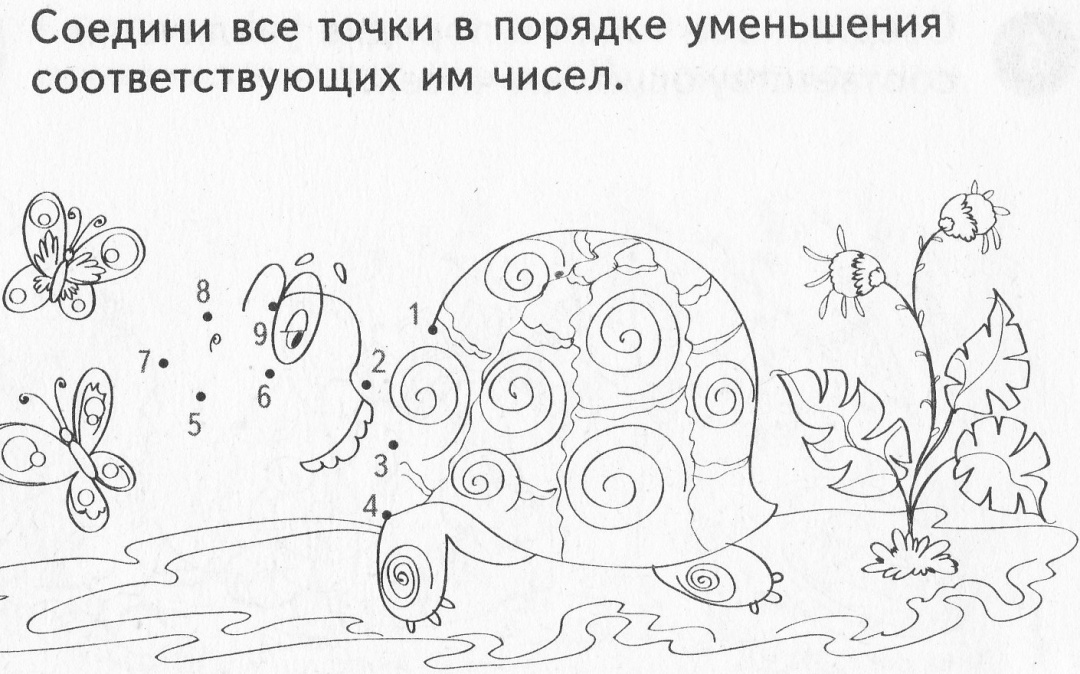 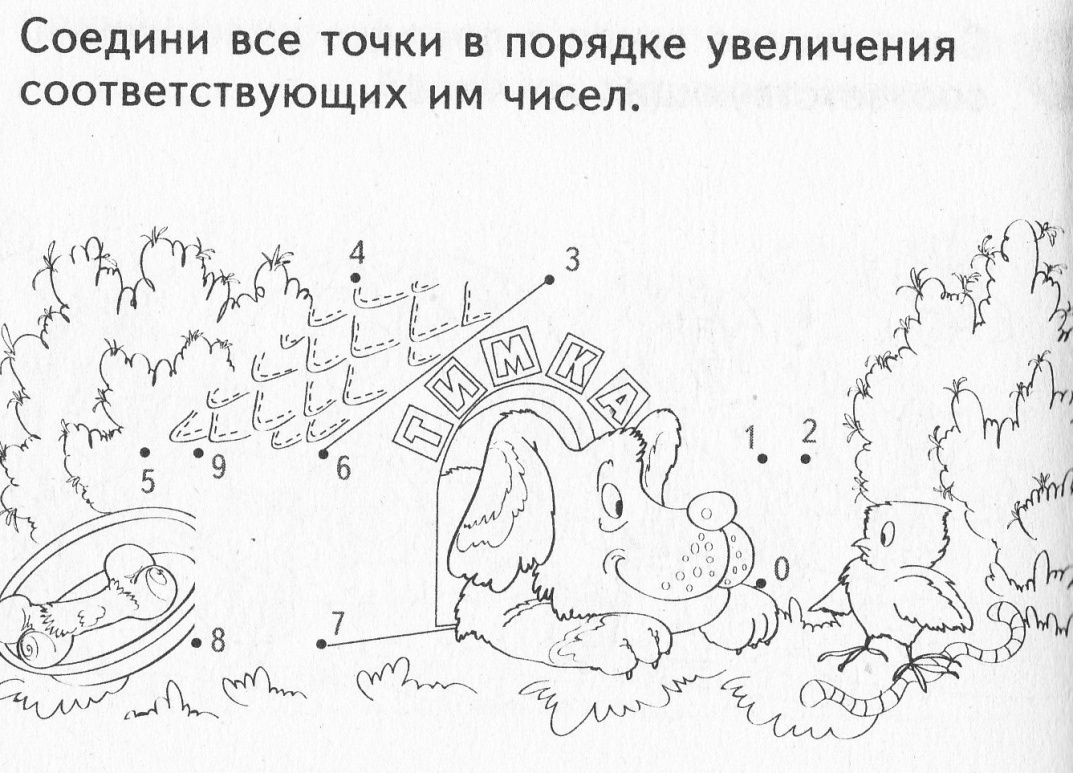 Впиши пропущенные числа.1  2     4  5     7       9Впиши в клетки числа и получи равенства и неравенства.1              3 =                          < 5Угадай и впиши цифры.На сколько квадратов больше, чем кругов?                                     На         .Впиши пропущенные числа.1  2     4  5     7       9Впиши в клетки числа и получи равенства и неравенства.1              3 =                          < 5Угадай и впиши цифры.На сколько квадратов больше, чем кругов?                                                На         .Впиши пропущенные числа.   3  4         7   8   9Впиши в клетки числа и получи равенства и неравенства.3              5 =                          < 7Угадай и впиши цифры.На сколько квадратов больше, чем кругов?                                       На         .Впиши пропущенные числа.   3  4         7 8  9Впиши в клетки числа и получи равенства и неравенства.3              5 =                          < 7Угадай и впиши цифры.На сколько квадратов больше, чем кругов?                                                    На         .Запиши числа, которые стоят в натуральном ряду между числами 3 и 8.Запиши в порядке увеличения числа 6, 1, 9, 4, 7.Подчеркни неверное неравенство, запиши его верно.               5<8        2>5         8>2           7<8Сколько ножек у стола и стула вместе?             Начерти луч и отрезок.Запиши числа, которые стоят в натуральном ряду между числами 3 и 8.Запиши в порядке увеличения числа 6, 1, 9, 4, 7.Подчеркни неверное неравенство, запиши его верно.               5<8        2>5         8>2           7<8Сколько ножек у стола и стула вместе?             Начерти луч и отрезок.Запиши числа, которые стоят в натуральном ряду между числами 2 и 7.Запиши в порядке уменьшения числа 6, 1, 9, 4, 7.Подчеркни неверное неравенство, запиши его верно.               5<8        2<5         8>2           7>8Сколько лап у двух кошек?             Начерти прямую и луч.Запиши числа, которые стоят в натуральном ряду между числами 2 и 7.Запиши в порядке уменьшения числа 6, 1, 9, 4, 7.Подчеркни неверное неравенство, запиши его верно.               5<8        2>5         8>2           7>8Сколько лап у двух кошек?             Начерти прямую и луч.